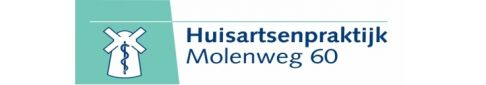 TOESTEMMINGSVERKLARING OPVRAGEN MEDISCHE GEGEVENSDatum:			………………………………………………Plaats:			……………………………………………….IkNaam:			……………………………………………….Geboortedatum:	……………………………………………….geef toestemming aan:Naam:					………………………………………………Geboortedatum:			………………………………………………Telefoonnummer:			……………………………………………..Relatie tot bovenstaande patiënt:	………………………………………………U geeft toestemming voor de volgende zaken:Om uitslagen op te vragen.Afspraken te maken.Medische gegevens te delen vanuit uw dossier.Contactpersoon te bereiken in geval van nood. Handtekening		…………………………………………….Alleen een volledig ingevuld en ondertekend formulier is geldig.Dit formulier wordt in uw dossier opgeslagen.